WORK EXPERIENCE CERTIFICATE FORMATIT SHOULD BE ON THE LETTER HEAD OF THE COMPANY/ORGANIZATION(2) Ref.No…………………..	(3) Date………………… EXPERIENCE CERTIFICATEName of the Employee:Father’s Name:Designation:Period of Service	From	To(MM/YYYY)	(MM/YYYY)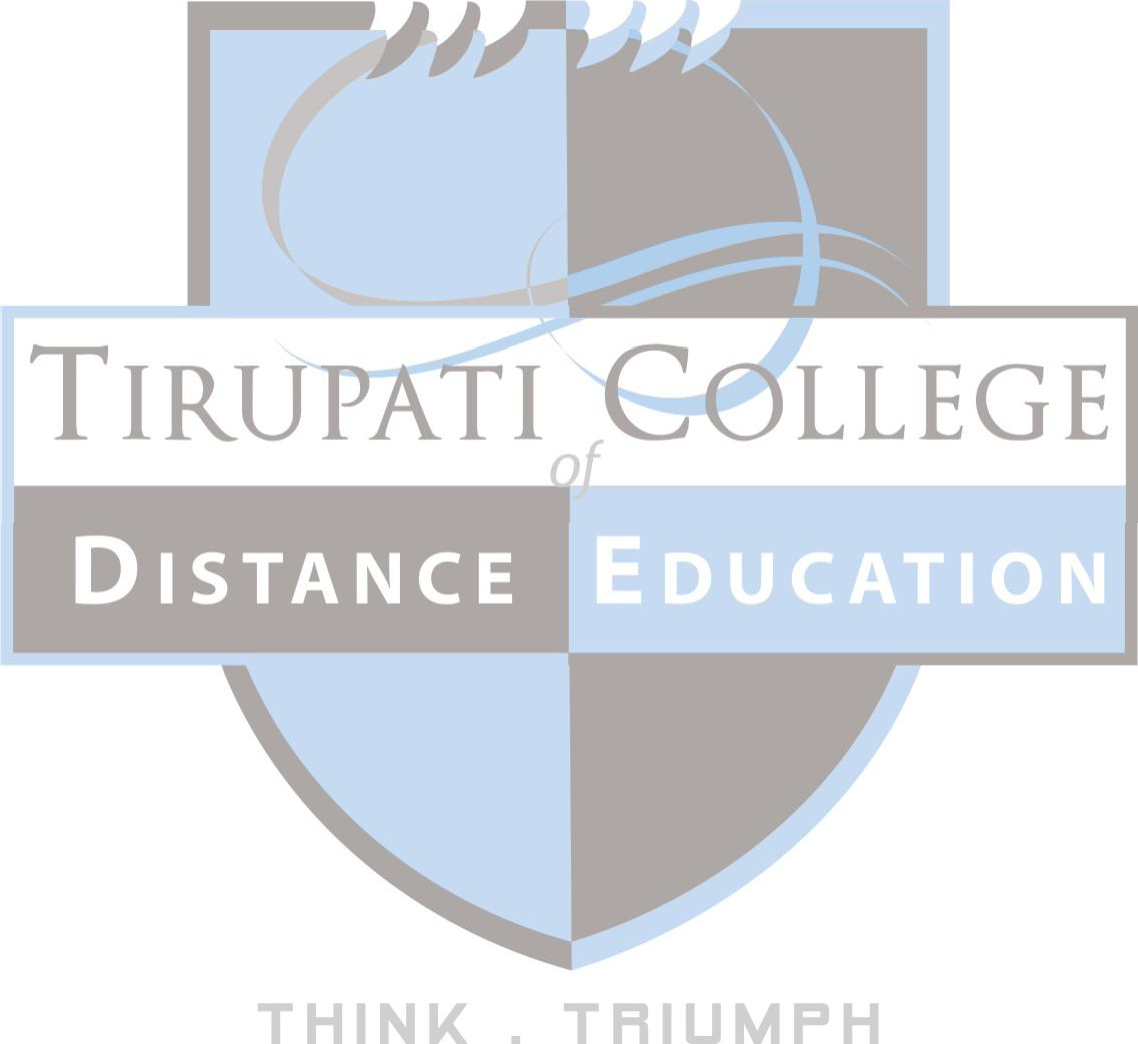 (Authorized Signatory’s Signature)NameDesignationOfficial SealNOTE:Any experience certificate not providing the details as required above (all the 12 points) is treated as invalid document.Appointment / Offer of Appointment letters (or) salary certificate will not be considered as equivalent to Experience Certificate.Attestation on Photo Copy of the experience certificate by Gazetted Officer is mandatory.